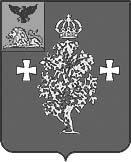 Управление образования администрации Борисовского районаОтдел оценки качества образованияАналитические материалыпо результатам мониторинга учебных достижений обучающихся по русскому языку в 6-х классах общеобразовательных учреждений Борисовского района в 2018 годуБорисовка, 2018ВведениеВ соответствии с приказом управления образования администрации Борисовского района от 12 февраля  2018 г. № 93 «О проведении мониторинга учебных достижений обучающихся 3, 6, 7 классов по отдельным предметам в общеобразовательных учреждениях Борисовского района»  отдел оценки качества образования управление образования администрации Борисовского района 16 февраля  2018 года провел мониторинг учебных достижений обучающихся по русскому языку в6-х классах в тестовой форме.Цели мониторинга:развитие единого образовательного пространства района,совершенствование районной системы оценки качества образования, своевременное выявление проблем в образовании и создание условий для их ликвидации.Исследования качества образования  проводились в 13 общеобразовательных организациях Борисовского района. Во всех общеобразовательных организациях с целью обеспечения самостоятельности выполнения работы и получения объективных результатов присутствовали уполномоченные представители управления образования администрации Борисовского района. Проверка работ осуществлялась независимой муниципальной комиссией, состав которой утверждался приказом управления образования администрации Борисовского района.Содержание диагностических работ соответствовало требованиям программ 6-х классов по русскому языку.Результаты мониторинга учебных достижений обучающихся 6 классовпо русскому языку в общеобразовательных учреждениях Борисовского районаМониторинг учебных достижений обучающихся по русскому языку состоял из 18 заданий. Максимальное количество баллов за всю работу – 21 балл. Мониторинг учебных достижений обучающихся по русскому языку выполняли 188 обучающихся, что составляет 84% от общего количества учеников 6-х классов общеобразовательных организаций Борисовского района.Абсолютное большинство обучающихся 6-х классов успешно справились с заданиями по русскому языку. Качество знаний по району составило 74  %. Процент успеваемости – 99 %. Средний балл  16,6 (приложение 1).На «5» работу выполнило 19 обучающихся; на «4» выполнили - 117; на «3» - 50.100% качество знаний показали обучающиеся: МБОУ «Октябрьскоготнянская СОШ» и МБОУ «Краснокутская СОШ»Типичные ошибки, которые допустили обучающиеся:- определение качественных и относительных прилагательных;- определение глаголов в повелительном наклонении.На основании вышеизложенного можно сделать следующие выводы:анализ успешности выполнения заданий в целом по району позволяет говорить о том, что обучающиеся справились с мониторингом учебных достижений обучающихся;обучающиеся 6-х классов неточны в определении глаголов повелительного наклонения, качественных и относительных прилагательных.Рекомендации:Изучить анализ результатов мониторинга учебных достижений обучающихся по русскому языку в разрезе Борисовского района до 15.03.2018 года.проанализировать результаты мониторинга учебных достижений обучающихся по русскому языку в разрезе каждого общеобразовательного учреждения до 19.03.2018 года;на основе проведенного анализа выявить проблемные зоны в подготовке мониторинга учебных достижений обучающихся по русскому языку, установить их причины  и разработать рекомендации по устранению выявленных проблемных зон до 26.03.2018 года;обсудить результаты мониторинга учебных достижений обучающихся на заседании районного методического объединения учителей русского языка, уделив особое внимание анализу причин выявленных проблем,  до 30.03.2018 года;учесть результаты мониторинга учебных достижений обучающихся по русскому языку при распределении стимулирующей части фонда оплаты труда и выдвижении педагогов на присвоение квалификационной категории.Приложение 1.Сводный отчет о результатах районного мониторинга учебных достижений обучающихся по русскому языку в 6 классах  муниципальных бюджетных общеобразовательных учреждений Борисовского района№ п/пНаименование МОУУчителькол-во уч-ся выполнявших работусредняя отметка за к/рсредний баллmax баллmin баллкол-во "2"кол-во "3"кол-во "4"кол-во "5"качество знаний (в %)успеваемость (в %)1МБОУ "Борисовская СОШ № 1 им. А. М. Рудого"16аФилоненко Т.Н.243,716,62111061717510016бГалуцких Н.А.243,916,921100515479,11002МБОУ "Борисовская СОШ № 2"6аГаплевская О.А.243,917,521120711670,81006бГаплевская О.А.233,917,621130515378,21003МБОУ "Борисовская СОШ им. Кирова"Литвин А.Н.73,413,71810043042,81004МБОУ "Борисовская ООШ № 4"Присада С.Е.173,716,3216239370,588,25МБОУ "Березовская СОШ им. С. Н. Климова"Рогова Е.А.63,816,61812015083,31006МБОУ "Грузсчанская СОШ"Мирошник Н.А.12415,920100490751007МБОУ "Крюковская СОШ"Кульбака Н.А.93,5161913045055,51008МБОУ "Новоборисовская СОШ имени  Сырового А. В."Криничная И.В.103,715,718120370701009МБОУ "Октябрьскоготнянская СОШ"Гончарова Н.И.2417,51916002010010010МБОУ "Стригуновская СОШ"Бабич И.Н.173,717,120130413076,410011МБОУ "Хотмыжская СОШ"Кондрашева Т.Н.113,816,72111045263,610012МБОУ "Байцуровская ООШ"Литвин Т.И.-----------13МБОУ "Краснокутская ООШ"Ряполова В.И.141919190010100100Итого по районуИтого по району1883,716,62162501171974,399,1